Lớp mẫu giáo lớn B3 hưởng ứng phong trào “Xây dựng trường học Sáng- Xanh- Sạch –Đẹp –Văn minh”Việc làm nhỏ nhưng ý nghĩa lớn không những giúp cho môi trường '' Xanh - Sạch - Đẹp'', mà còn tạo điều kiện cho các con được trải nghiệm, được thể hiện tình yêu với thiên nhiên và có ý thức trách nhiệm với việc bảo vệ môi trường.
          Để có một môi trường ''Xanh - Sạch - Đẹp''  như vậy các cô và trò lớp mẫu giáo nhỡ B3 duy trì tổng vệ sinh vào thứ 6 hàng tuần.      Dưới đây là một số hình ảnh  của các bạn nhỏ  MGN B3: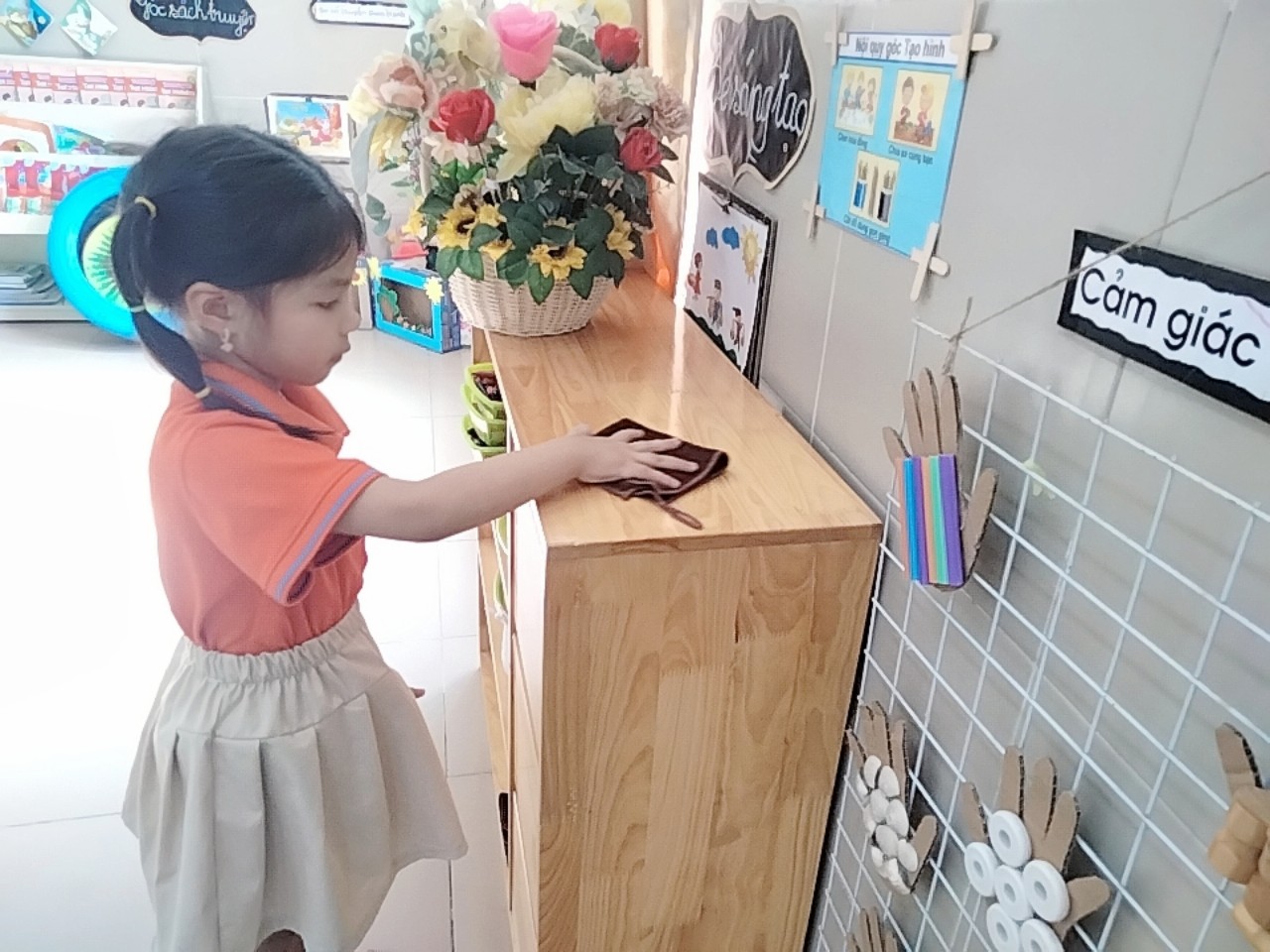 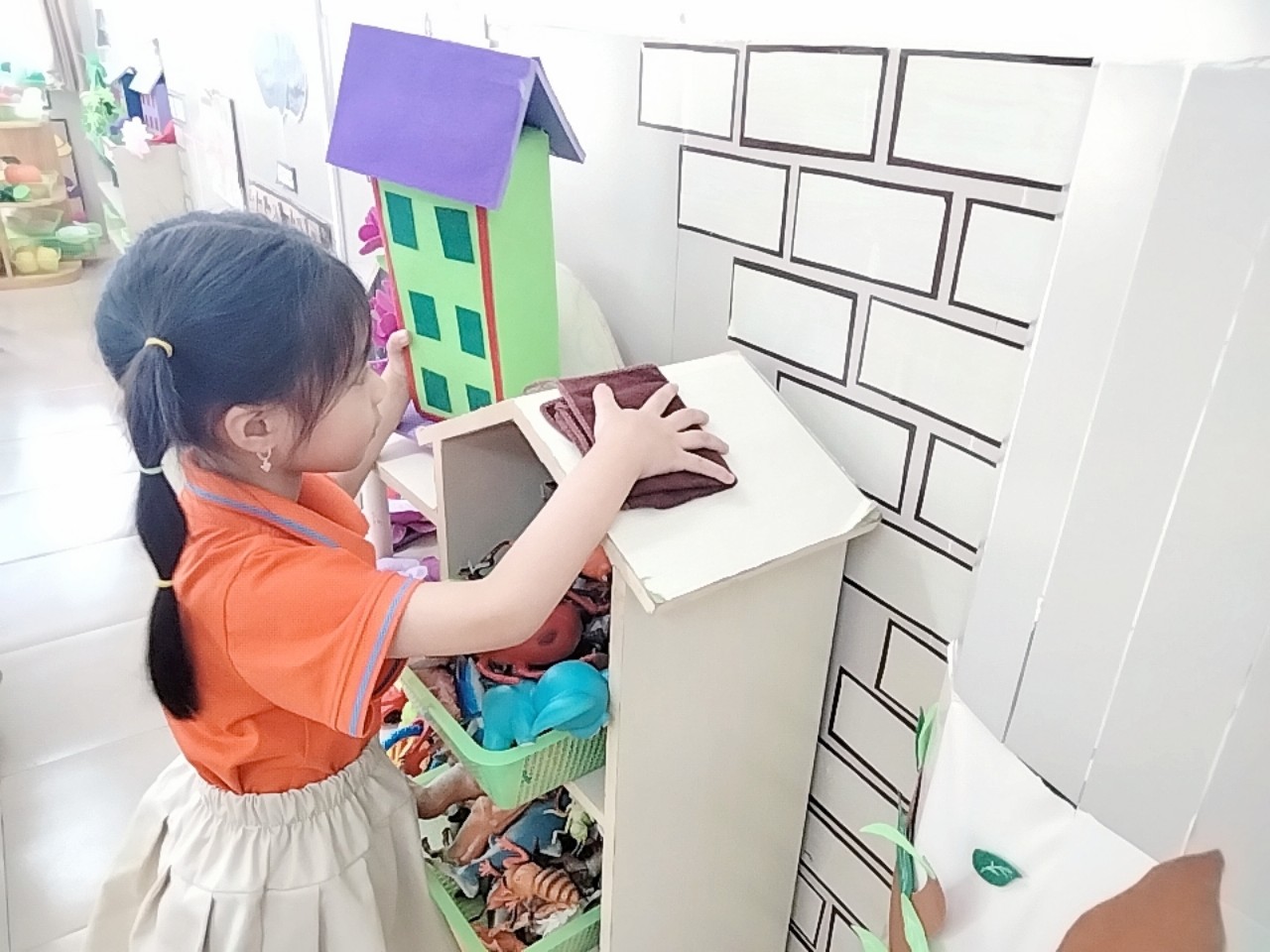 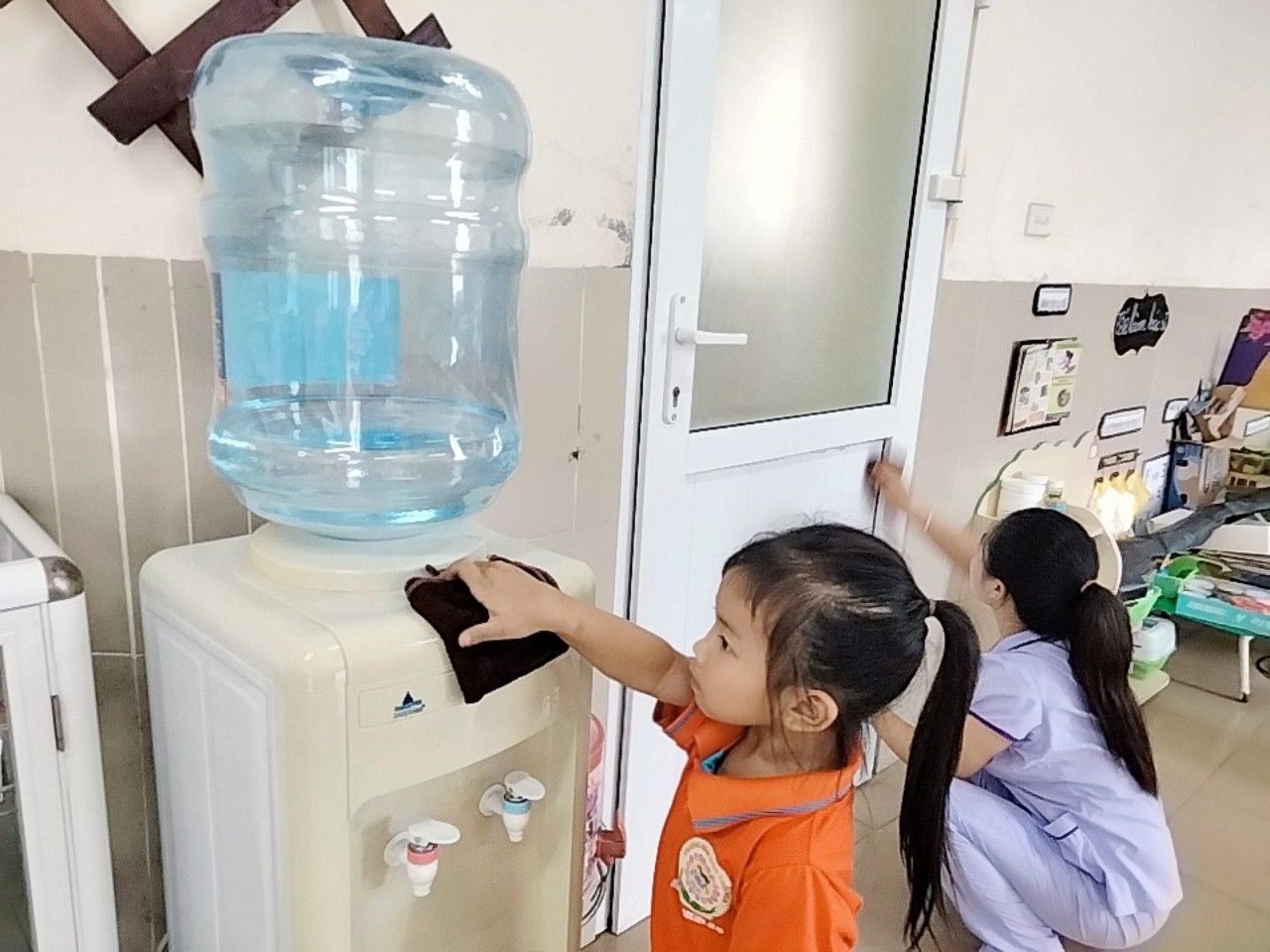 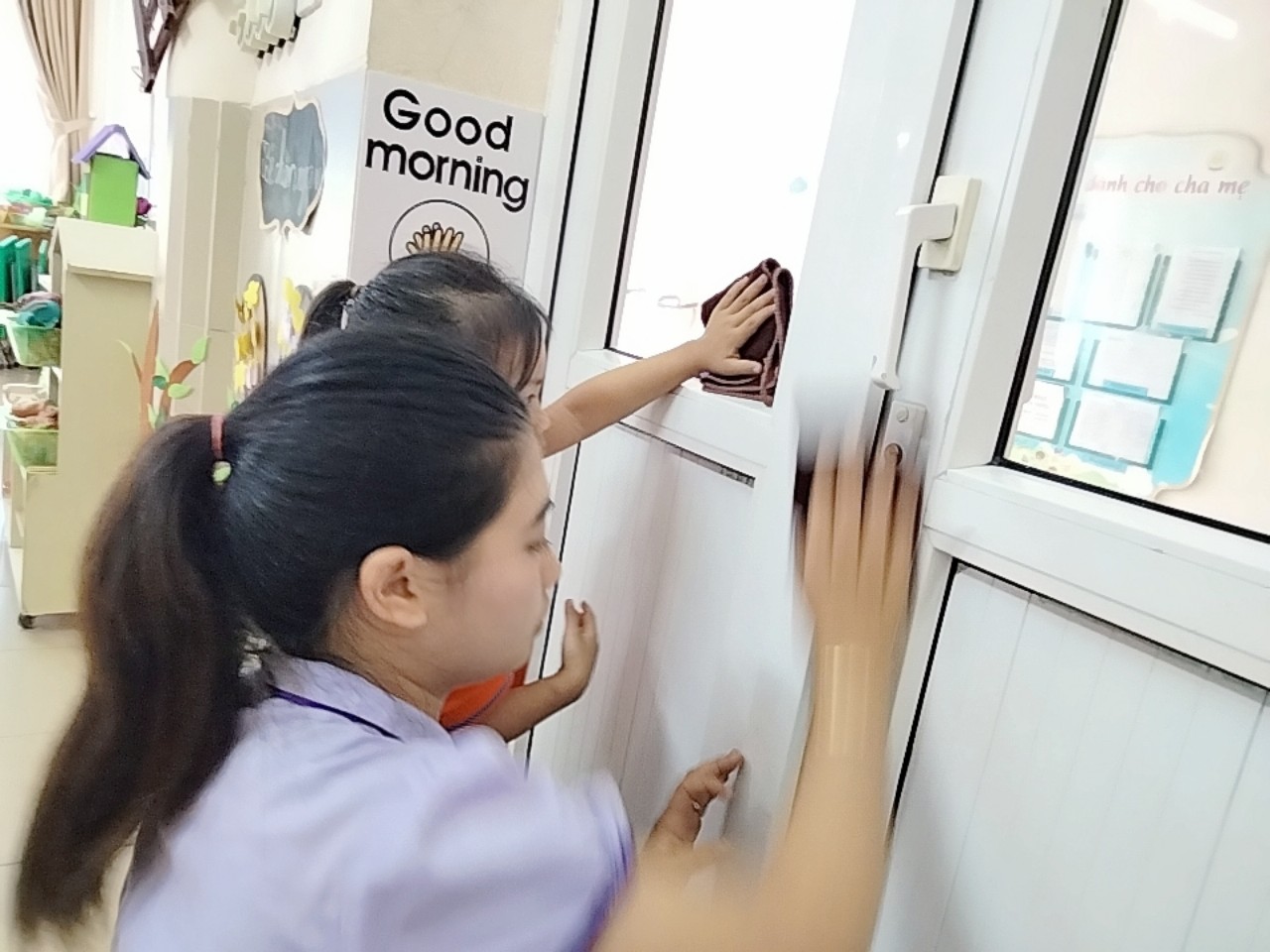 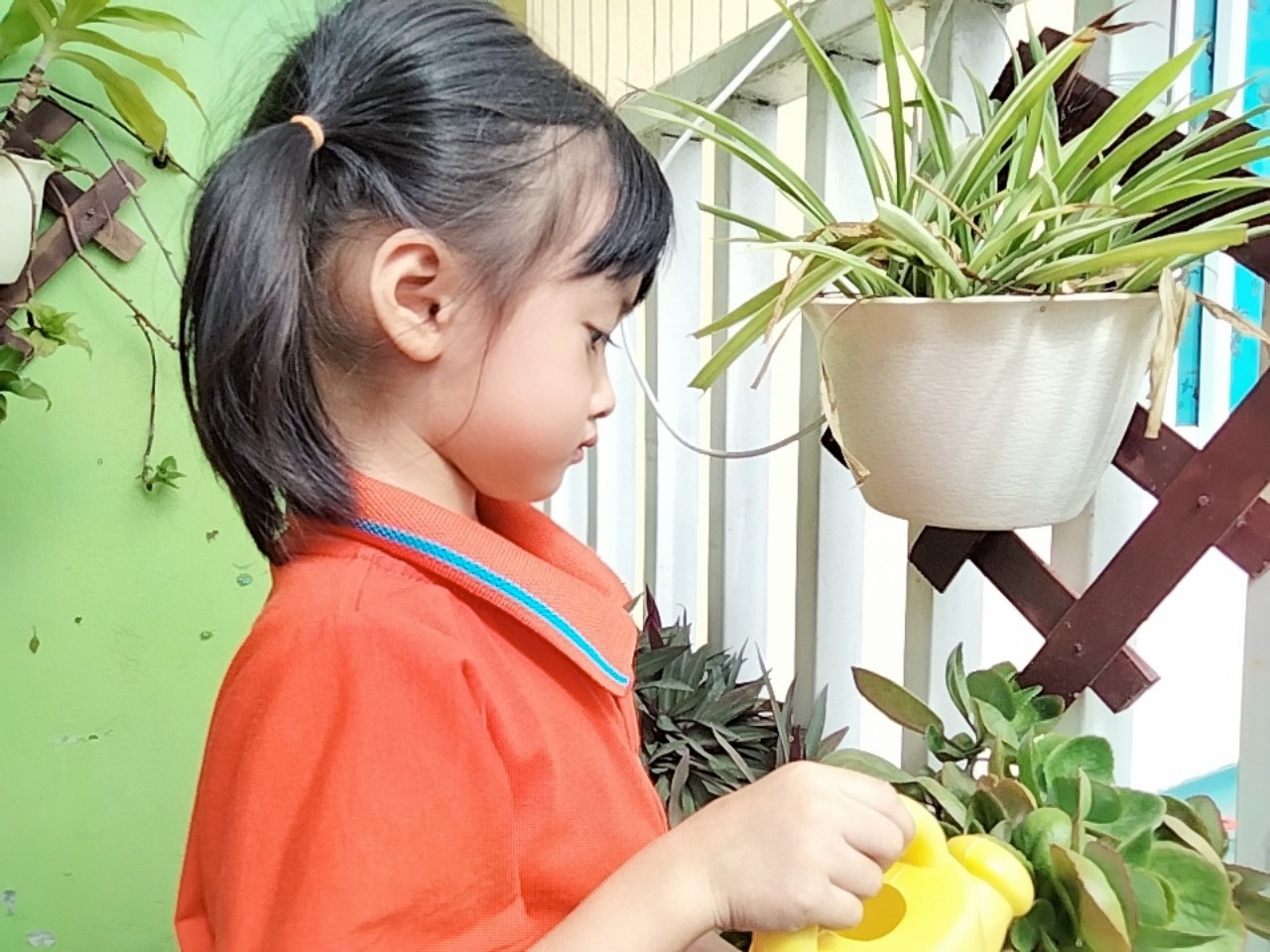 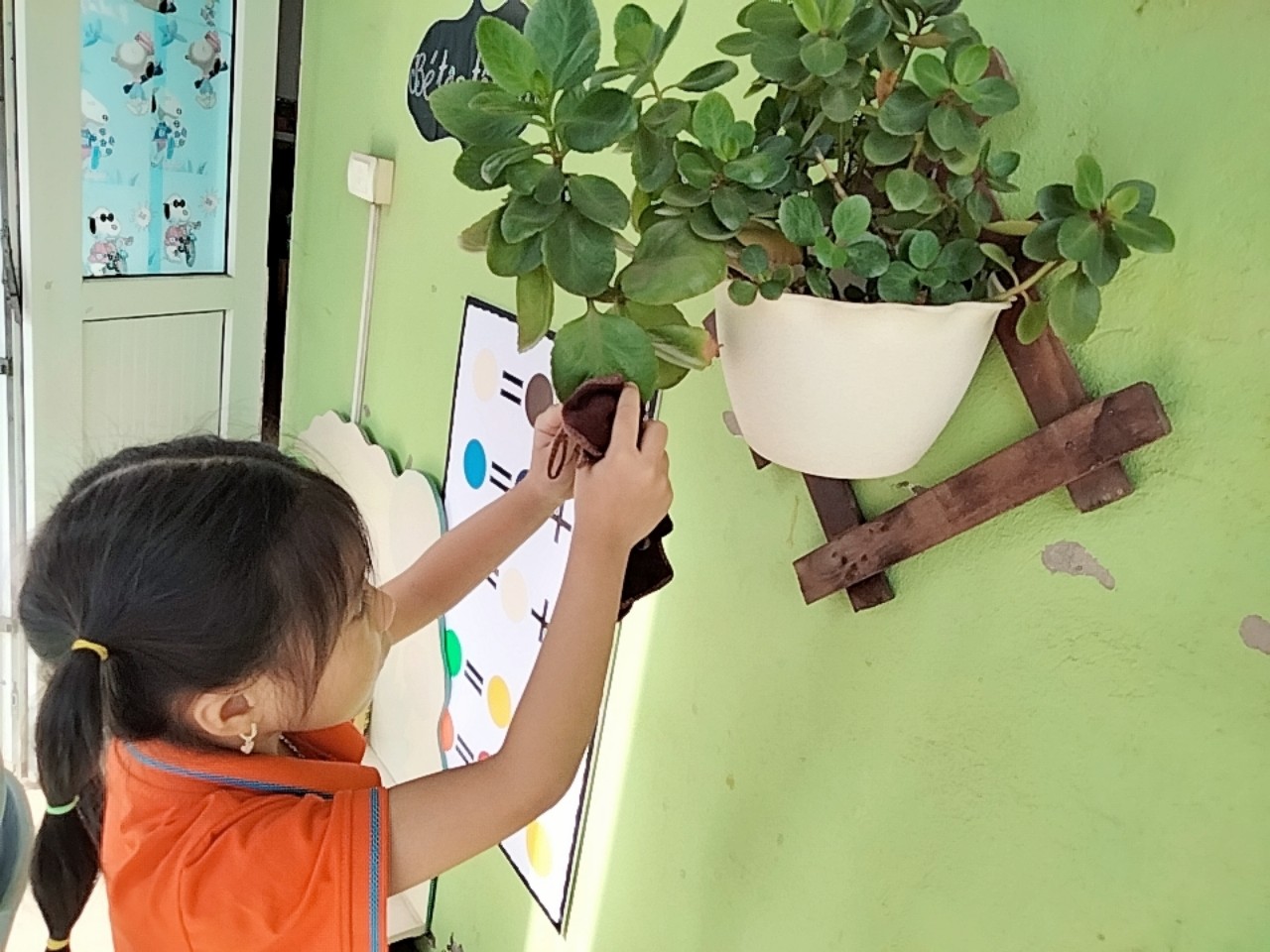 